Application for Cheerleading TryoutsMy child, _________________________________ has my permission to tryout for cheerleading at Campbell High School. I understand that he/she must abide by the rules and regulations set forth by the advisor and the principal of Campbell High School, and be present for all practices, games and competitions. Failure to attend a practice will result in dismissal from the squad with no refund. I have read the rules and regulations and understand that the violation of any of these rules may lead to temporary or permanent suspension from the squad. I understand and give permission for my daughter/son to ride with the advisor and/or other parents when necessary. I understand that all forms attached must be completed by March 28, 2016, or my child will not be allowed to tryout. I understand that my child must attend all practices (unless excused by the advisor) and tryout sessions, or my child will not be considered for a cheerleading position. I understand by the very nature of the activity, cheerleading and gymnastics carry a risk of physical injury. No matter how careful the participant and coach are, how many spotters are used, or what landing surface is used, the risk cannot be eliminated. The risk of injury includes minor injuries such as muscle pulls, dislocation, and broken bones. The risk also includes catastrophic injuries such as permanent paralysis or even death from landing or falls on the back, neck, or head. I understand these risks and will not hold Campbell High School or any of its personnel responsible in the case of accident or injury at any time. 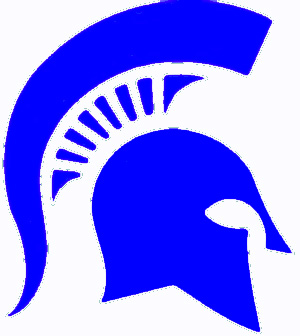 I understand that my daughter will be evaluated by qualified judges, and we agree to abide by the decision of the judges. I understand all costs involved as stated in the rules. I am interested in being a cheerleader at Campbell High School. I understand the risks stated above. If elected, I promise to abide by the rules and regulations set forth by the advisor and the principal of Campbell High School. I promise to cooperate and follow the instructions of the cheerleading coach(es). Student Signature: __________________________________________ Date: ___/___/___ Home Address: _____________________________________________________________________________ Parent Contact: _____________________________________ Grade : ___________________ A copy of your most recent grade report should be turned in with this authorization.Extracurricular activities: ____________________________________________________________________________________________________________________________________________________________________________________________________Squads you want to be considered for; Rising Freshman must select Freshman, however you may check more than one:___ Varsity Competition/Football/Basketball   ___JV Competition/Football/Basketball	___ Freshman_____________________________ ___/___/___ ______________________________ ___/___/___ Parent or Guardian Date 					Parent or Guardian DatePersonal InformationPersonal InformationFull name/ GradeNicknameHome addressHome phoneMobile or cellular phoneE-mail addressBirthday (MM/DD/YYYY)Do you drive?Parent(s) InformationParent(s) InformationMother NameEmail Address Cell PhoneFather NameEmail AddressCell PhonePrimary Contact for Cheer (can be both)Emergency and Medical InformationEmergency and Medical InformationIn case of emergency, contactEmergency contact’s addressEmergency contact’s phoneDoctor’s nameDoctor’s phoneDoctor’s addressMedical insurance carrier and member numberBlood type Known medical conditionsKnown medical conditionsKnown medical conditionsKnown allergiesKnown allergiesKnown allergiesCurrent medicationsCurrent medicationsCurrent medicationsSKILLS INVENTORYCHECK ALL SKILLS YOU CAN THROW ON THE FLOOR WITHOUT A SPOT.SKILLS INVENTORYCHECK ALL SKILLS YOU CAN THROW ON THE FLOOR WITHOUT A SPOT.STANDINGHow Many?STANDINGHow Many?RUNNINGHow Many?IN SERIESThis means with other tumblingList any specialty Skills HereRound offRound offFront flipFront flipBack hand springBack hand springTuckTuckJump (circle one) Back hand spring or Tuck Jump (circle one) Back hand spring or Tuck ArabianArabianLayoutLayoutFullFullCheer ExperienceCheer ExperienceCheer ExperienceCheer ExperienceCheer ExperienceCheer ExperienceCheer ExperienceWhere?/ AgeWhere?/ AgeStunt Position (circle most experienced)Stunt Position (circle most experienced)Stunt Position (circle most experienced)Stunt Position (circle most experienced)Stunt Position (circle most experienced)1.1.None      Fly      Base      Backspot      FrontspotNone      Fly      Base      Backspot      FrontspotNone      Fly      Base      Backspot      FrontspotNone      Fly      Base      Backspot      FrontspotNone      Fly      Base      Backspot      Frontspot2.2.None      Fly      Base      Backspot      FrontspotNone      Fly      Base      Backspot      FrontspotNone      Fly      Base      Backspot      FrontspotNone      Fly      Base      Backspot      FrontspotNone      Fly      Base      Backspot      Frontspot3.3.None      Fly      Base      Backspot      FrontspotNone      Fly      Base      Backspot      FrontspotNone      Fly      Base      Backspot      FrontspotNone      Fly      Base      Backspot      FrontspotNone      Fly      Base      Backspot      FrontspotStunting Levels (check most advanced that you are able to hit and stick)Stunting Levels (check most advanced that you are able to hit and stick)Stunting Levels (check most advanced that you are able to hit and stick)Stunting Levels (check most advanced that you are able to hit and stick)Stunting Levels (check most advanced that you are able to hit and stick)Stunting Levels (check most advanced that you are able to hit and stick)Stunting Levels (check most advanced that you are able to hit and stick)Check LevelLevelLevelLevelLevelLevelnonenonenonenonenonenonepreps, extensions, straight cradlepreps, extensions, straight cradlepreps, extensions, straight cradlepreps, extensions, straight cradlepreps, extensions, straight cradlepreps, extensions, straight cradleSimple one legged stunts (liberty, heel stretch), full twist from two legs, basket tossSimple one legged stunts (liberty, heel stretch), full twist from two legs, basket tossSimple one legged stunts (liberty, heel stretch), full twist from two legs, basket tossSimple one legged stunts (liberty, heel stretch), full twist from two legs, basket tossSimple one legged stunts (liberty, heel stretch), full twist from two legs, basket tossSimple one legged stunts (liberty, heel stretch), full twist from two legs, basket tossAdvanced one leg (scorpion, scale, arabesque) full twisting stunts from one leg, toe basket tossAdvanced one leg (scorpion, scale, arabesque) full twisting stunts from one leg, toe basket tossAdvanced one leg (scorpion, scale, arabesque) full twisting stunts from one leg, toe basket tossAdvanced one leg (scorpion, scale, arabesque) full twisting stunts from one leg, toe basket tossAdvanced one leg (scorpion, scale, arabesque) full twisting stunts from one leg, toe basket tossAdvanced one leg (scorpion, scale, arabesque) full twisting stunts from one leg, toe basket tossfull ups, bow-n-arrow, kick full basket tossfull ups, bow-n-arrow, kick full basket tossfull ups, bow-n-arrow, kick full basket tossfull ups, bow-n-arrow, kick full basket tossfull ups, bow-n-arrow, kick full basket tossfull ups, bow-n-arrow, kick full basket toss